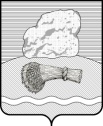 РОССИЙСКАЯ ФЕДЕРАЦИЯКалужская областьДуминичский районАдминистрация сельского поселения«СЕЛО ЧЕРНЫШЕНО» ПОСТАНОВЛЕНИЕ«02»  марта  2021года                                                                                               № 10О внесении изменений в Административный регламент исполнения муниципальной функции по осуществлению муниципального контроля за соблюдением Правил благоустройства территории муниципального образования сельское поселение «Село Чернышено», утвержденный распоряжением  администрации сельского поселения «Село Чернышено» от 07.10.2019 №19         В соответствии Федеральным законом от 06.10.2003 № 131-ФЗ «Об общих принципах организации местного самоуправления в Российской Федерации»,  Федеральным законом от 26.12.2008 №294-ФЗ «О защите прав юридических лиц и индивидуальных предпринимателей при осуществлении государственного контроля (надзора) и муниципального контроля», Уставом сельского поселения «Село Чернышено». в целях приведения нормативных правовых актов в соответствии с требованиями федерального законодательства, администрация сельского поселения «Село Чернышено» ПОСТАНОВЛЯЕТ:        1. Внести в Административный регламент исполнения муниципальной функции по осуществлению муниципального контроля за соблюдением Правил благоустройства территории муниципального образования сельское поселение «Село Чернышено», утвержденный распоряжением администрации сельского поселения «Село Чернышено» от 07.10.2019 №19 (далее – Административный регламент) следующие изменения:        1.1. Пункт 3.9.5. Административного регламента изложить в следующей редакции:        «3.9.5. В случае выявления при проведении проверки нарушений требований Правил субъектом проверки уполномоченные на проведение проверки должностные лица Органа муниципального контроля в пределах полномочий, предусмотренных законодательством Российской Федерации, Положением и Административным регламентом, обязаны выдать субъекту проверки предписание об устранении выявленных нарушений с указанием срока их устранения и (или) о проведении мероприятий по предотвращению причинения вреда жизни, здоровью людей, вреда животным, растениям, окружающей среде, объектам культурного наследия (памятникам истории и культуры) народов Российской Федерации, музейным предметам и музейным коллекциям, включенным в состав Музейного фонда Российской Федерации, особо ценным, в том числе уникальным, документам Архивного фонда Российской Федерации, документам, имеющим особое историческое, научное, культурное значение, входящим в состав национального библиотечного фонда, безопасности государства, имуществу физических и юридических лиц, государственному или муниципальному имуществу, предупреждению возникновения чрезвычайных ситуаций природного и техногенного характера, а также других мероприятий, предусмотренных федеральными законами.»         1.2. В пункте 3.10.1. исключить слова «в течение сорока пяти рабочих дней с момента истечения срока устранения нарушений, установленного предписанием, провести внеплановую проверку устранения выявленных нарушений.»         1.3. В пункте 3.11.3. слова «не менее 30 дней со дня направления предостережения» заменить словами «не менее 60 дней со дня направления предостережения».         2.  Настоящее постановление вступает в силу со дня обнародования и подлежит размещению на официальном сайте органов местного самоуправления сельского поселения «Село Чернышено» http://chernischeno.ru/.         3. Контроль за исполнением настоящего постановления оставляю за собой.Глава администрации                                                             М.В.Шавелкина